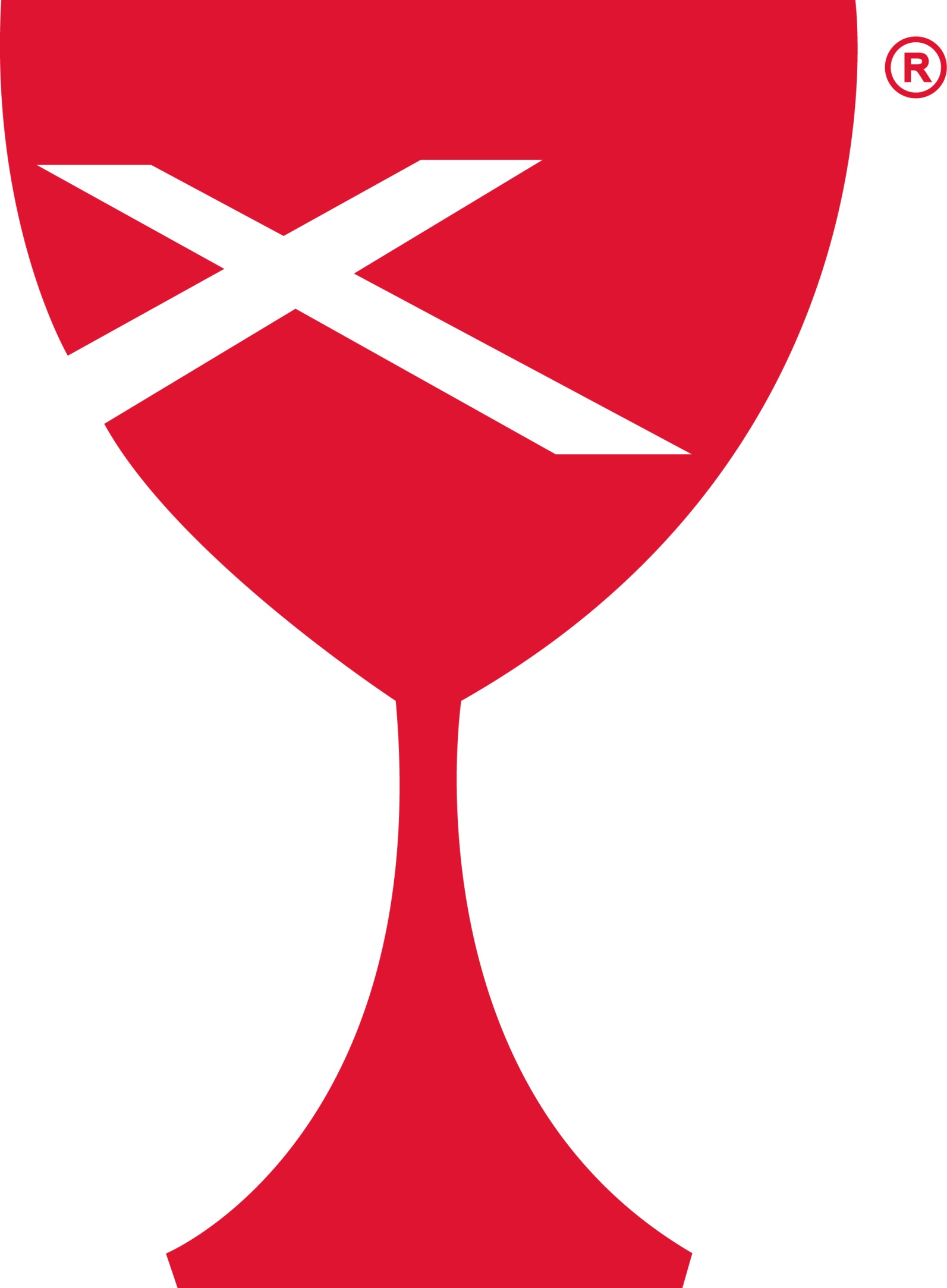 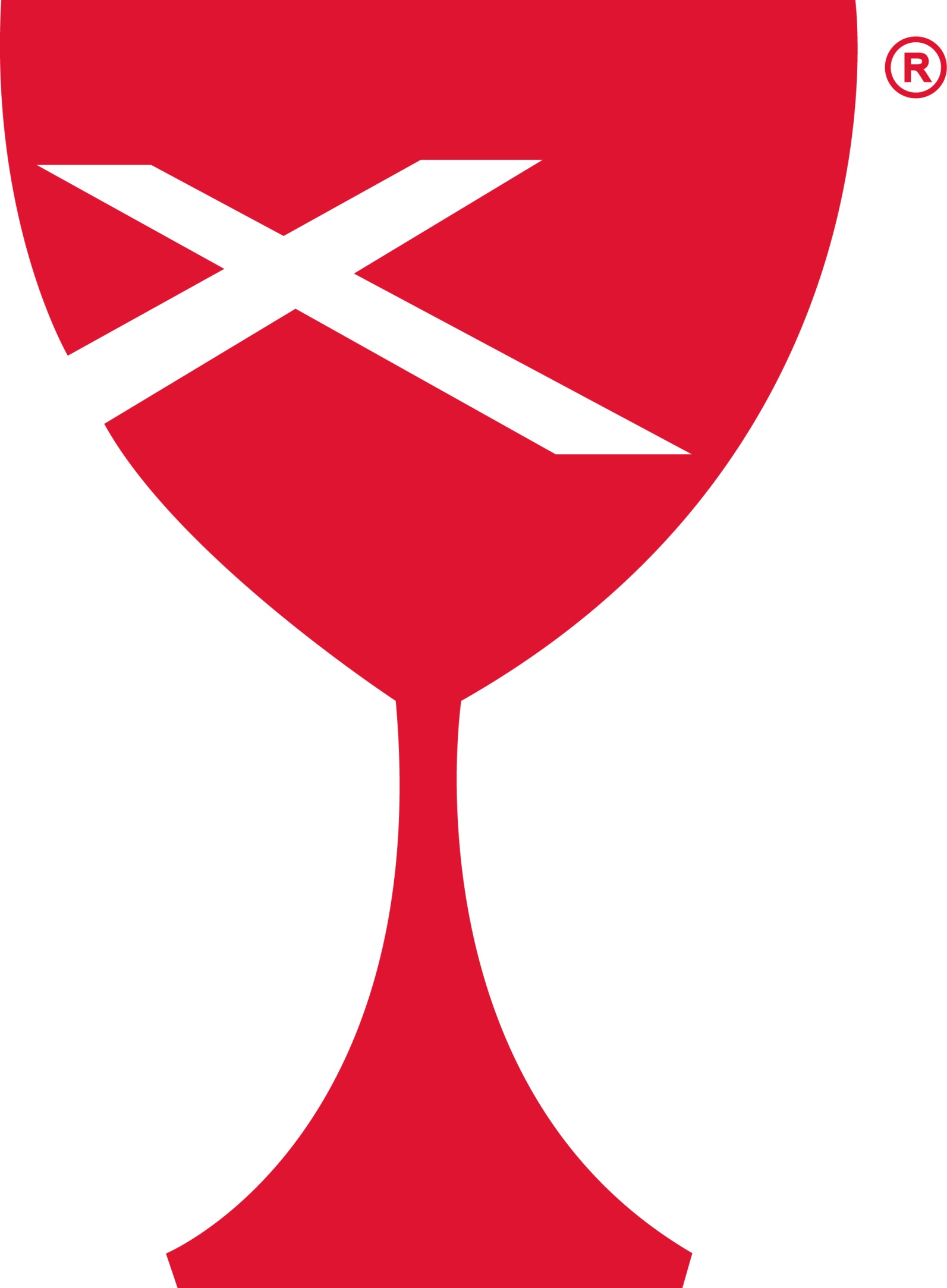 SERVING SCHEDULEIF YOU ARE UNABLE TO FULFILL YOUR RESPONSIBILITY, IT IS UP TO YOU TO FIND A REPLACEMENT.In dealing with the issue of the coronavirus, let's have a sense of          --Understanding; what it is, how it spreads, how it affects us, and what people are going through          --Compassion; with those who have it, those who are exposed to it, those who are recovering from it, as well as those who are treating it medically, and those who are afraid of getting it          --Faith; that God is bigger than any virus, that God can be trusted, even in uncertain times, that God will take care of us, and that God's people must show that faith and, therefore the love of God in our dealings with others and our daily activities.								Rev. Michael C. DixonWeekly Church ServicesAfter much discussion and many prayers it has been decided to cancel all forms of church activities for the next two weeks.  We will, however, have some form of services for Palm Sunday, April 5th and Easter Sunday, April 12th. Elders, please let all of your sheep know that we will be suspending church services for the next two weeks.  We are also cancelling the Elders meeting on March 25th.  Expenses of the church will continue during this time so tithes/offerings may be mailed to the church at P.O. Box 303, Casey, IL  62420. Thank you!With all that is going on with this coronavirus issue we understand that there are many concerns.  Please feel free to call the church office or an elder if you are in need of assistance or have any questions.  The list of elders and their contact #s are listed below.Prayer Requests    Marge Allen					Dave & Cathy Hall    Naomi Baker					Leon McNurlan    Coronavirus victims			Randy Rue    Barb Decker					Search Team    Rev. Mike Dixon				Dorothy Stice    Shirley Fitch					Shawn Stifal and Family	    Donna Hacker				Tennessee Tornado VictimsOur Sympathy and Condolences to the following families that have lost loved ones since the last newsletter.Family of Walt DickersonFamily of Paul StephenFamily of Carl AndersonJOYSMiranda Brandenburg’s baby is home from hospitalEleanor Markwell’s Granddaughter is happily marriedCambrie Sharp is home and doing much betterCasey Health Care		Heartland Nursing			Active MilitaryRuth Fitch				& Rehabilitation			Tyler Rue					Vera Ingle				Arbor Rose Memory Care	Helen Allen		  		Brenda Whitton			Allen Boyd						Dorothy Stice					Naomi Baker	ALL SCHEDULED EVENTS ARE SUBJECT TO CHANGE OR CANCELLATIONACTIVITIES IN THE CHURCHApr 1		7:00 pm Board Meeting (PENDING CANCELLATION)Apr 8		6:30 pm Dinner & A Prayer Apr 9		6:30 pm Maundy Thursday ServiceApr 10	Good Friday-No Service Scheduled, Office will be closedApr 12	7:00 am Easter Sunrise ServiceApr 12	8:00 am Easter BreakfastApr 12	10:00 am Easter Worship ServiceApr 18	8:00-11:00 am Free Rummage SaleApr 19	8:00 am Worship with Pastor Jaret Alvis with Sunday School to followApr 21	Next NewsletterApr 29	6:30 pm Elders MeetingELDERSSherri Butcher – 217-232-5470			Sharon Durham – 217-932-2164Kathy Hayes – 217-932-3626			Peggy Hickox – 217-232-5615Larry Patchett – 217-232-3105			Debi Sinclair – 217-932-6104Moe Wimbley – 217-932-2829			Ruthie Wimbley – 217-232-1949Dan Winn – 217-259-5339				Church Office – 217-932-2773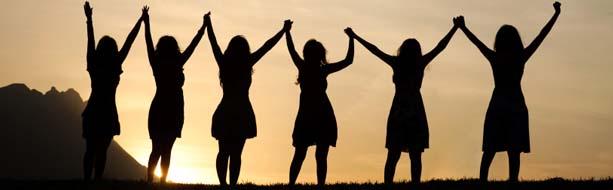 Dinner & A Prayer for Women, Wednesday, April 8th  @ 6:30 pm. LOCATION TO BE DETERMINED AT A LATER DATE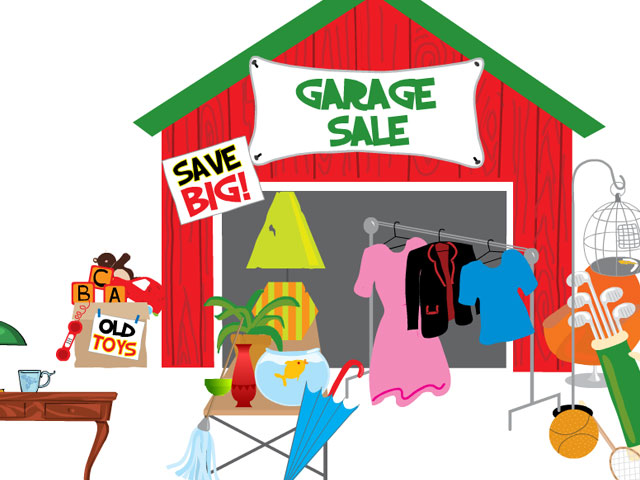 Casey First Christian Church200 S.E. 8th StreetFellowship HallSaturday, April 18th8:00 am – 11:00 amApril 2020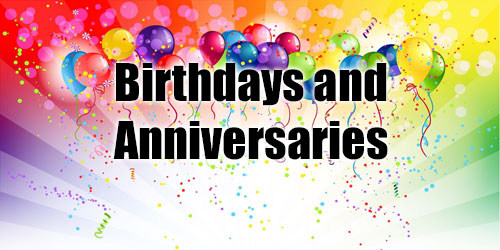 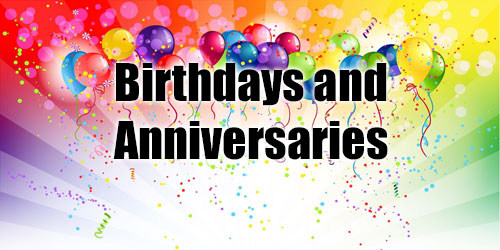 		2 – Gene Vidoni				13 – Danny & Shellie Simpson		4 – Kyle Carver				15 – Sharon Rue		5 – Mason Shobe			15 – Nick Sherwood		6 – PK Johnson				17 – Tony & Sherri Butcher		7 – Devan Smith			18 – Gene Decker		9 – Mackenzie Shobe			20 – Gage Newlin		11 – John & Lynda Graham	23 – Billy & Tricia Garver		12 – Marsha Rue			30 – Nate Gilbert									30 – John & Tayelar HayesWeek4/5/2020Week4/12/2020Week4/19/2020Week4/26/2020Week5/3/2020ELDERSLarry PatchettDebi SinclairMoe WimbleyRuthie WimbleyDan WinnELDERS                   SHUT-INSLarry PatchettDan WinnDEACONSJeanne UnzickerDarlene WinnJenny WinschiefBill BrewerLinda ColemanBrad HickoxJohn GrahamLynda GrahamCharles MeekerCathy SherwoodKenny ShobeSteph ShobeShellie SimpsonCheryl StifalJeanne UnzickerPREP. COMM.Darlene & JennyBill & LindaJohn & LyndaCathy & StephShellie & CherylDEACONS               SHUT-INSCathy & ShellieKenny & StephWORSHIP LEADERLarry PatchettShellie SimpsonPeggy HickoxMoe WimbleyRuthie WimbleyGREETERLarry PatchettRose PetersonEleanor MarkwellBarb DeckerKen WhittonSOUNDDevan SmithKen WhittonBrad HickoxDevan SmithKen WhittonCHILDREN'S MESSAGERev. MikeRev. MikeCHALLENGER REFRESHMENTSLinda ColemanSharon DurhamGrahamsPeggy HickoxLarry PatchettSERMONRev. Michael C. DixonRev. Michael C. DixonPastor Jaret AlvisPastor Jaret AlvisPastor Jaret AlvisApril 2020April 2020April 2020April 2020April 2020SundayMondayTuesdayWednesdayThursdayFridaySaturday17:00 pmBoard Meeting2345Palm Sunday6786:30 pm Dinner & A Prayer96:30 pm Maundy ThursdayService 1011127:00 am Sunrise Service8:00 amEaster Breakfast1314151617188:00-11:00 amFree Rummage Sale198:00 am WorshipFollowed bySunday School2021Newsletter22232425268:00 am WorshipFollowed bySunday School2728296:30 pm Elders Meeting30MML – Monday Morning LadiesFH – Fellowship HallSUNDAYS-9:00 am Sunday School, 10:00 am Worship ServiceEFFECTIVE  4/19/2020 WORSHIP SERVICE WILL BE AT8:00 AM FOLLOWED BY SUNDAY SCHOOLMML – Monday Morning LadiesFH – Fellowship HallSUNDAYS-9:00 am Sunday School, 10:00 am Worship ServiceEFFECTIVE  4/19/2020 WORSHIP SERVICE WILL BE AT8:00 AM FOLLOWED BY SUNDAY SCHOOLMML – Monday Morning LadiesFH – Fellowship HallSUNDAYS-9:00 am Sunday School, 10:00 am Worship ServiceEFFECTIVE  4/19/2020 WORSHIP SERVICE WILL BE AT8:00 AM FOLLOWED BY SUNDAY SCHOOLMML – Monday Morning LadiesFH – Fellowship HallSUNDAYS-9:00 am Sunday School, 10:00 am Worship ServiceEFFECTIVE  4/19/2020 WORSHIP SERVICE WILL BE AT8:00 AM FOLLOWED BY SUNDAY SCHOOLMML – Monday Morning LadiesFH – Fellowship HallSUNDAYS-9:00 am Sunday School, 10:00 am Worship ServiceEFFECTIVE  4/19/2020 WORSHIP SERVICE WILL BE AT8:00 AM FOLLOWED BY SUNDAY SCHOOL